Corporate Social Responsibility Statement 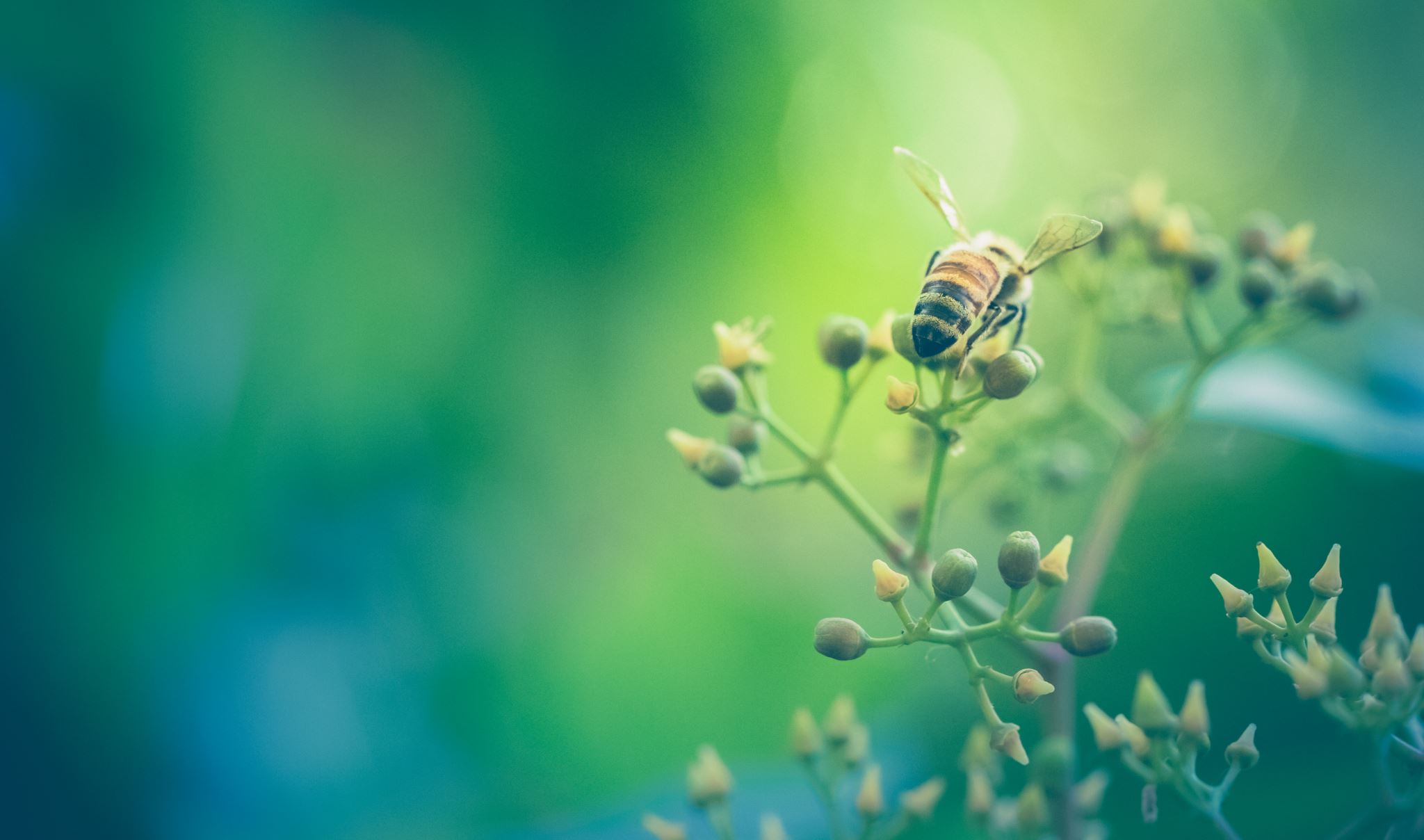 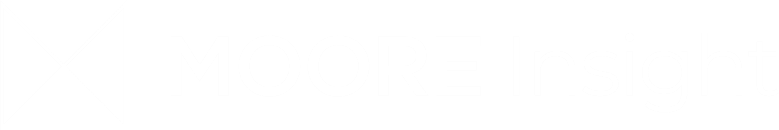 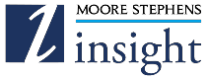 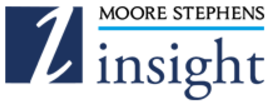 IntroductionEthical business conduct is fundamental to the reputation and success of our business, and we accept no compromises on our principles and policies.  Not all business behaviours are governed by specific legislation, but we believe that through the application of our guiding values we will be operating as an ethical organisation.  We pride ourselves on our true, evidence-based commitment to Corporate Social Responsibility.  This commitment is underlined by our membership with the Moore Global Network, which ensures that all member firms maintain strong ethical reporting standards, promoting Corporate Social Responsibility at its core.Alignment with ISO 26000 GuidelinesAccountability - “state of being answerable for decisions and activities to the organisation’s governing bodies, legal authorities and, more broadly, its stakeholders.”Transparency - “openness about decisions and activities that affect society, the economy and the environment, and willingness to communicate these in a clear, accurate, timely, honest and complete manner.”Ethical behaviour - “behaviour that is in accordance with accepted principles of right or good conduct in the context of a particular situation…”Respect for stakeholder interests – “identifying groups of stakeholders - those who are affected by your decisions and actions - and responding to their concerns. Not letting them make your decisions.”Respect for the rule of law - “In the context of social responsibility, respect for the rule of law means that an organisation complies with all applicable laws and regulations….even if they are not adequately enforced.”Respect for international norms of behaviour - “In situations where the law or its implementation does not provide for adequate environmental or social safeguards, an organisation should strive to respect, as a minimum, international norms of behaviour.”Respect for human rights - “...In situations where human rights are not protected, take steps to respect human rights and avoid taking advantage of these situations…”We have applied ISO 26000 as a framework to integrate social responsibility into our values and practices.  We have produced our own working business values as a company for all our employees, associates, staff, partners, and suppliers appropriately to adhere to.  We regularly monitor staff performance based on these values and conduct checks to ensure that our wider team and partners align to these values.  Moore Insight’s Core ValuesQuality Excellence - We maintain rigorous standards to ensure continuous improvement, process driven methodologies and accelerated innovation across every aspect of our business.People-Centred - Our collaborative team are special and unique, and we recognise the value of diversity. We care for each other; we understand the purpose of our role and feel motivated and inspired to do our best work every day to drive success for the business.Sustainability-Focused - We care deeply about our clients, our people and our planet. We are committed to building a culture that drives positive social impact and ethical business practice at the heart of everything we do.Unwavering Trust - We pride ourselves on a process that provides visibility at every stage. We believe honesty is fundamental to building both trust and creating a culture of inclusion without question.Bold Entrepreneurship - We take full responsibility for our decisions, actions, and results. We take every opportunity to learn, grow and develop.These values apply to everything we do.Compliance with Laws and Regulations  We conduct ourselves in accordance with applicable laws and regulations of the countries within which we do business.  Ignorance of the law and regulations is not an excuse for us.  We have continual quality and compliance guidance from Moore Global. Our StaffAs an accredited Living Wage Employer, we fully support the REAL living wage campaign.  We provide each new member of our team with an induction, outlining our culture, expectation of commitment to our values, and our open-door policy with senior managers and Directors alike.  We have also appointed a company wellbeing officer who advises on health and fitness to support the health of our staff and associates.  This contributes towards the mental and physical well-being of all. Our Wider Supply ChainWherever possible, we source goods and services from local independent suppliers to support the local communities in which we work. As part of our commitment to the Modern Slavery Act 2015 we strive to account for each step of our supply chain processes.  These steps are to minimise the risk of slavery occurring within our supply chain.  We review our supplier’s anti-slavery and human trafficking policies to ensure they are thorough and will engage our suppliers and/or apply pressure or remove them from our supply chain when we believe an organisation has not taken sufficient steps against anti-slavery and human trafficking.  Details of these steps can be found in our Anti-Slavery Statement.Our Delivery of Social Value on ProjectsWe take a hands-on approach to the delivery of Social Value throughout the entirety of our client projects where required.  We will work in accordance to Manifestos, ensuring that we focus on specific areas that require the most attention. To meet our Social Value obligations, we have assigned a Social Value Co-ordinator for projects who analyses the needs of the local communities within which we work and make the final decisions as to how we can use innovation and experience to support the ambitions of the communities.  To measure our Social Value delivery, we use a version of the National TOM’s framework, developed by the Social Value Portal.Our Other ActionsWe keep an active record and promote many of our corporate social responsibility actions, particularly around fundraising and providing expertise that supports local charities.  We have a number of examples of the work that we are doing currently and have previously undertaken as part of our commitments:Corporate Members of the Great Central Railway (GCR) Corporate Members of The Waverley Paddle SteamerTech support for charities, free of costChristmas Donations to S6 Foodbank Sponsorship and charitable undertakings for Myotonic Dystrophy Research Premium Member of Sheffield Chamber of Commerce  Sheffield RISE programme, recruiting new graduates from the Sheffield City Region Providing lectures to Universities e.g. University of London (SOAS)Sponsoring GFF and CIPFA events to support Government Working with the Social Value Portal to understand the National TOMS calculator in order to quantify Social Value for our project deliverablesAppointed new Wellbeing Officer Quarterly team days for staff Weekly breakout sessions for our graduate employees for wellbeing Branded reusable coffee cups provided to staff to cut down on wasteFocused recycling system in the officeStrong remote working capabilities and the implementation for SME’s of remote working technologies to reduce CO2 footprint by avoiding unnecessary travel.We can provide policies where requested to support our commitment to CSR.We believe the information in this document to be correct at the time of going to press, but we cannot accept any responsibility for any loss occasioned to any person as a result of action or refraining from action as a result of any item herein. Printed and published by ©Moore Insight, a member firm of Moore Global, a worldwide network of independent firms.ContactsIf there are any questions regarding this policy or if you would like to contact us, please send an email to Info@moore-insight.com.Our Social Value Co-ordinator is Rachael Murray. Rachael.murray@keepmoat.com Moore Insight
St. James House, Vicar Lane, Sheffield, S1 2EX
T +44 (0)20 7952 4690
www.moore-insight.com